INDICAÇÃO Nº 2298/2015Sugere ao Poder Executivo estudo para colocação de redutor de velocidade (lombada) na Rua 31 de Março na altura do número 291, esquina com 13 de Dezembro no bairro 31 de março, neste município.Excelentíssimo Senhor Prefeito Municipal,                                   Nos termos do Art. 108 do Regimento Interno desta Casa de Leis, dirijo - me a Vossa Excelência para sugerir que, por intermédio do Setor competente, que seja realizado estudo para colocação de redutor de velocidade (lombada) na Rua 31 de Março na altura do número 291, esquina com 13 de Dezembro no bairro 31 de março, neste município.Justificativa:                                 Moradores que residem nas ruas acima citadas estão inconformados com a alta velocidade dos veículos que passam pelo local, inclusive o coletivo que percorre o bairro. Batidas e atropelamentos já ocorreram no local.                                  Os moradores solicitam um redutor de velocidade.                                             Nos finais de semana a falta de respeito às leis de trânsito são mais constantes.Plenário “Dr. Tancredo Neves”, em 09 de junho de 2.015.Celso Ávila- vereador - 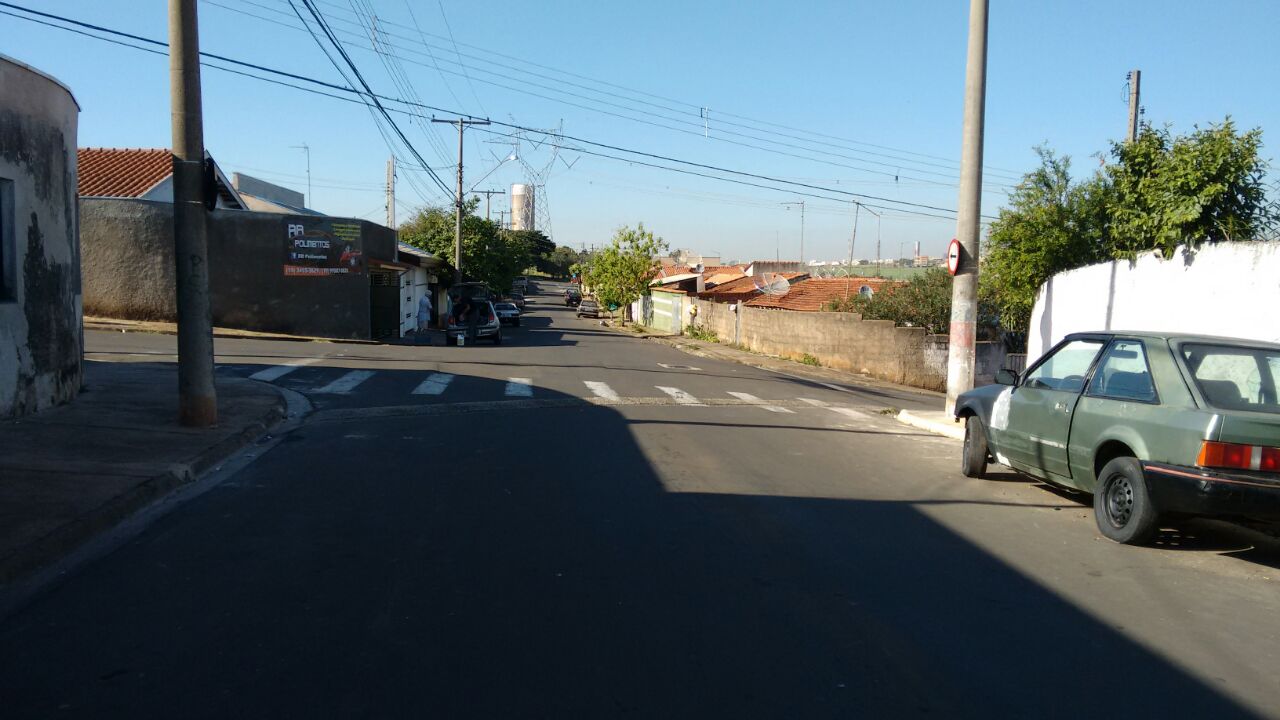 